Załącznik nr 1c do Regulaminu rekrutacji do projektu 
pn. „Wdrożenie programów rozwojowych w szkołach
 podstawowych gminy Jabłonna”FORMULARZ REKRUTACYJNY DO PROJEKTU 
„WDROŻENIE PROGRAMÓW ROZWOJOWYCH W SZKOŁACH PODSTAWOWYCH GMINY JABŁONNA”DANE UCZESTNIKA PROJEKTU:Nazwisko: ………………………………………..……Imię (Imiona):	Data i miejsce urodzenia: ………………………………………………………………………PESEL: ………………………………….Imię i nazwisko dziecka:	Klasa do której uczęszcza dziecko: ……………………………………Płeć:  		kobieta             	mężczyznaDANE KONTAKTOWE (TELEADRESOWE) UCZESTNIKA PROJEKTU:Ulica:…………………………….……………… Nr budynku: …………………… Nr lokalu: 	Miejscowość: …………………..………….…………. Kod pocztowy:………………… Gmina: 	Powiat: …………………………………….. Województwo: 	Telefon kontaktowy:	Adres poczty elektronicznej (e-mail): 	STATUS UCZESTNIKA PROJEKTU W CHWILI PRZYSTĄPIENIA DO PROJEKTU:Osoba należąca do mniejszości narodowej lub etnicznej, migrant, osoba obcego pochodzenia:Osoba bezdomna lub dotknięta wykluczeniem z dostępu do mieszkań:Osoba z niepełnosprawnościami Osoba w innej niekorzystnej sytuacji społecznej:Deklaruję udział w projekcie „WDROŻENIE PROGRAMÓW ROZWOJOWYCH W SZKOŁACH PODSTAWOWYCH GMINY JABŁONNA” nr FELU.10.03-IZ.00-0099/23, współfinansowanego ze środków Unii Europejskiej w ramach Fundusze Europejskie dla Lubelskiego 2021-2027, Priorytetu X Lepsza edukacja, Działania 10.3 Kształcenie ogólneZADANIE 6 – Wsparcie psychologiczno – pedagogiczne rodziców i prawnych opiekunów w zakresie stymulowania rozwoju uczniaRodzaj wsparcia: porady indywidualne dla rodziców i prawnych opiekunów dzieci ze spektrum autyzmu	     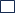 porady indywidualne dla rodziców i prawnych opiekunów prowadzone przez psychologa    porady indywidualne dla rodziców i prawnych opiekunów prowadzone przez logopedę      Uzasadnienie adekwatności i spójności wsparcia (opinia wychowawcy dziecka):………………………………………………………………………………………………………………………………………………………………………………………………………………………………………………………………………………………………………………………………………………………………………………………………………………………………………………………………………………………………………………………………………………………………………………………………………………………	Oświadczam, że podane dane są zgodne z prawdą oraz, że są mi znane wszelkie konsekwencje prawne i odpowiedzialność za składanie oświadczeń niezgodnych z prawdą.       …………………………… 		                                     ……...………….…………………..…..……………………………     miejscowość, data                                                            czytelny podpis Uczestnika projektu (Rodzica)       …………………………… 				         …………………………….….……………………………          miejscowość, data                                                                      czytelny podpis Wychowawcy dzieckatak    nieodmawiam podania informacjitak    nieodmawiam podania informacjitak    nieodmawiam podania informacjitak    nieodmawiam podania informacji